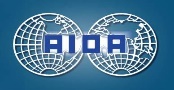 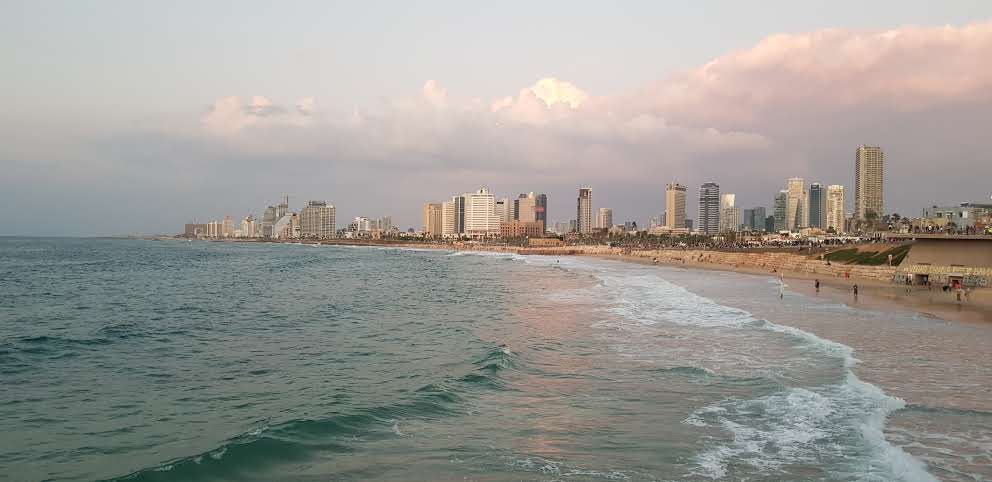 •	Sponsors :          Israeli Bar Association , Aon Israel  Brokerage Ltd, Howden Tiger Reinsurance Israel,  Levitan, Sharon & Co Law Firm, Gross, Orad, Schlimoff & Co. Law Firm , Harlap Law FirmProgram**All panels and lectures will be with simultaneous translation (Hebrew-English)Venue:  The Bar Association Building, 10 Daniel Frisch Str. Tel Aviv2nd May, 20239:00-9:30 Gathering and light refreshment 9:30-9:45 Opening– Welcome greetings: Adv.  Amit Bachar, Head of Israeli Bar Association Adv. Leon Amiras, Head of Foreign Relations, Israeli Bar Association  Adv. Peggy Sharon, AIDA World President_____________________________________________________________9:45-10:30 Guest Speaker: Kobi Bendelak, Israeli Insurtech, start-ups and innovations in Insurance___________________________________________________________10:30-11:15 Insurance and Reinsurance Hot Topics Moderators: Prof. Jérôme Kullmann, France. Honorary President of AIDA World, and Dr. Carlos Estebenet, Argentina. Panel speakers: Adv. Orli Naschitz from Naschitz, Brandes, Amir & Co. :Hot topics in Reinsurance,Adv. Shimon Katz from Y. Katz, S. Katz & C0. : The inherent Conflict of Interests between Insurer and Insured , how should the lawyer behave?Elad Shelef, from Howden Tiger Israel, Reinsurance Brokers : The Reinsurance Market on a Crossroad  ________________________________________________________________11:15-12:00 The Insurance Contract – a specific arrangement in favor of the Insured, or - a Contract? Moderator: Prof. Ronen Avraham Tel Aviv University.Panel Speakers:Adv. Peggy Sharon from Levitan, Sharon & Co., Adv. Haim Kalir from Haim Kalir & Co. ___________________________________________________________12:00-12:45 Motor vehicle, Autonomous Cars, and Parametric Insurance – Moderator: Prof. Sara Landini, Italy.Panel Speakers:Prof. Simona Viciani, University of Florence :"Parametric insurance and smart mobility" ,Adv. Ilan Kaner from Kaner-Bastakar Law Firm: Definition of "Motor Vehicle" and "The use of motor vehicle" in Israel, Adv. Assaf Warsha, from Warsha Assaf & Co. Law Firm :"Insurance of Electric Scooters".__________________________________________________12:45-13:00  End of  today's  conference_______________________________________________________13:30-16:00 AIDA World Executive Committee Meeting18:30 Welcome Cocktail for AIDA World PC members 3rd May, 2023   09:00-09:30 Gathering and light refreshment09:30-10:15 Financial Insurance– D&O Insurance and CyberModerator: Prof. Robert Koch, Hamburg University, Germany.Panel Speakers: Adv. Moshe Abady, from Levitan, Sharon & Co. Law firm, Adv. Orit Amiran-Sinn from Gross, Orad, Schlimoff Law Firm, Adv. Yoav Razin , from Naschitz, Brandes, Amir & Co. Law Firm.__________________________________________________________10:15-11:00 Cyber Events - What has changed and where are we going? Insurance Perspective Moderator: Adv. Sigal Schlimoff from Gross, Orad, Schlimoff & Co. Law FirmPanel Speakers: Adv. Yael Navon from Levitan, Sharon & Co. Law firm, Adv. Yoran Gil from Yigal Arnon & Co. Law Firm, Eddie Aviad, from Aon Israel Insurance Brokerage Ltd.__________________________________________________________    11:00-11:25 New Technologies Moderator: Prof. Andrea Signorino, Uruguay, AIDA World General Secretary Panel Speakers : Adv. Gabriel Vivas, Columbia, Accidents of Electric cars Adv. Erez  Schneorson ,from E. Schneorson, Diav & Co.: Which Insurance covers Third Parties' Damage caused by a fire of an electric car while being Charged?____________________________________________________________ 11:25-11:50 General Principles of Insurance – New Tendencies re Precontractual Disclosure Duties Moderator: Prof. Margarida Lima Rego, Portugal Panel Speakers : Adv. Azriel (Zili) Rothman, from Naschitz, Brandes, Amir & Co:The deductible in a Third Party claim against the Liability insurerAdv. Keren Tagar, from Mordechai Tagar Law firm : Professional Liability Insurance -  Is the Insurer bound by the Insured's  contract with its Client?______________________________________________11:50-12:40 Catastrophes and Climate Events – Moderator: Adv. Chris Rodd, AustraliaPanel Speakers: Adv. Assaf Elrom from Elrom, Rom, Salomon & Co.: Sinkholes – who will cover the damage? Adv. Eran Yakobovitch  from Zvi Yakobovitch Law firm : Covid 19 claims,  Adv. Omer Harlap from Harlap Law Firm :Earthquake Insurance ________________________________________________________Closing Speech – Adv. Peggy Sharon_____________________________________________________________13:30-16:00 AIDA World Presidential Council Meeting19:30 Dinner- AIDA World PC at Old Jaffa Restaurant j:\1678\1-3905261678\390744